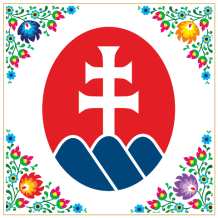 Žiadosť o poskytnutie podpory z výzvy „Zarob si sám“ Inštitútu vzdelávania Matice slovenskej, n. o. v roku 20........Žiadateľ:Projekt Finančná podpora podujatia Význam projektu  Vyhlasujem, že údaje uvedené v žiadosti a v prílohách sú pravdivé. V zmysle zákona č.122/2013 Z. z. o ochrane osobných údajov a o zmene a doplnení niektorých zákonov súhlasím so spracovaním a sprístupnením uvedených údajov.   Dátum___________________________                    ________________________________							       podpis štatutárneho orgánu a pečiatka Prílohy k žiadosti:    Vyhlásenie a potvrdenie o poukázaní a zaplatení z príjmov zo závislej činnosti (pre pracujúce fyzické osoby) – potvrdené daňovým úradom  Kópiu daňového priznania občana, živnostníka, spoločnosti, ktoré podávajú daňové priznanie k dani z príjmov fyzickej alebo právnickej osoby potvrdené daňovým úradom. 3. Žiadateľ musí byť aktívnou organizáciou MS (potvrdenie o aktívnej organizácii MS získa Inštitút vzdelávania MS od Členského ústredia MS)Názov žiadateľa   Sídlo žiadateľa IČOTel. kontakte-mailRegistrácia žiadateľa : číslo, dátum, Štatutárny zástupca (meno, priezvisko, titul) Adresa bydliska štatutárneho zástupcuTel. kontakt štatutárneho zástupcue-mail štatutárneho zástupcuBankové spojenie:  IBAN, názov bankyNázov podujatia/akcieCieľ akcie Cieľová skupinaTermín, čas a miesto konania (časové trvanie akcie)Usporiadateľ a spoluorganizátori podujatiaZodpovedná osoba usporiadateľa,Meno a priezvisko, adresa, tel. čísloDruh výdavkov, na ktoré žiadateľ použije príspevok z 2% (rozpis výdavkov) Spolufinancovanie projektu z iných zdrojov (názov poskytovateľa, suma dotácie) Navrhovaná forma prezentácie Inštitútu vzdelávania Matice slovenskej (napr. letáky, tlač, fotografie, internet ....Charakter podujatia (obecný, regionálny, celoslovenský, medzinárodný) Požadovaná suma dotácie z 2% Inštitútu vzdelávania Matice slovenskej  na realizovaný projekt Význam podujatia/akcie pre obyvateľov SR 